Уважаемые руководители малых предприятий и                  индивидуальные предприниматели!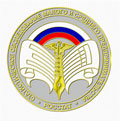 В соответствии с Федеральным законом от 24.07.2007г. №209-ФЗ «О развитии малого и среднего предпринимательства в Российской Федерации» Росстат весной 2021 года проведет экономическую перепись малого бизнеса. Государству важно знать, как живут малые и микропредприятия, индивидуальные предприниматели, с какими проблемами они сталкиваются.На основе информации, полученной в ходе экономической переписи, будут приниматься государственные решения и программы поддержки.Анкеты разработаны отдельно для малых предприятий и индивидуальных предпринимателей. Для малых предприятий (включая микропредприятия):-      №МП-сп «Сведения об основных показателях деятельности малого предприятия за 2020 год», приказ Росстата об утверждении формы от 17.08.2020г. №469.  Для индивидуальных предпринимателей:  - №1-предприниматель «Сведения о деятельности индивидуального предпринимателя за 2020 год», приказ Росстата об утверждении формы от 17.08.2020г. №469.В электронном виде анкету можно будет заполнить:с 15 января по 1 апреля 2021 годана сайте Росстата (при наличии электронной подписи) –  https://websbor.gks.ru/online/ ;у операторов электронного документооборота.с 1 марта по 1 мая 2021 годана Едином портале государственных услуг (gosuslugi.ru) (для юридических лиц – при наличии подтвержденной учетной записи и электронной подписи);для индивидуальных предпринимателей – при наличии подтвержденной учетной записи.Сохранена возможность личного предоставления заполненной анкеты в бумажном виде в орган статистики в Вашем регионе или отправки по почте до 1 апреля 2021 года.Росстат гарантирует конфиденциальность предоставленной Вами информации. Все сведения будут использоваться в обобщенном виде.Участие в экономической переписи является обязательным.Подробная информация о проведении экономической переписи размещена на интернет-сайтах: Росстата и  Калугастата. Если у Вас возникнут вопросы или понадобится помощь, специалисты Калугастата  окажут консультационную поддержку. Контактная информация областного центра:  8 (4842) 76-23-36, 74-66-24, 76-23-39Е-mail: kalugastat@gks.ru, P40_PodkopaevaSV@gks.ru, P40_MashnenkovaEL@gks.ru, P40_NedelchevTF@gks.ru,  P40_DenisovaLN@gks.ruКонтакты специалистов Калугастата в районахТерриториальный орган Федеральной службыгосударственной статистики по Калужской области 248000, г. Калуга, ул. Марата, д.7 